П Р И К А З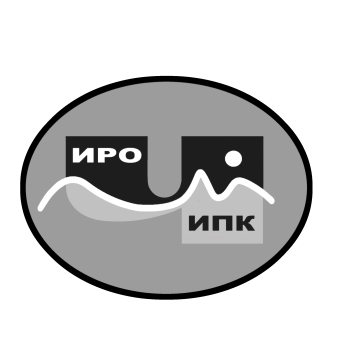 О зачислении на обучение в заочной форме с использованием дистанционных образовательных технологий по дополнительной профессиональной программе (программе повышения квалификации) «Организация театральной деятельности в школе» В соответствии с Федеральным законом от 29 декабря . № 273-ФЗ «Об образовании в Российской Федерации», учебным планом государственного автономного учреждения дополнительного профессионального образования Чукотского автономного округа «Чукотский институт развития образования и повышения квалификации» на 2024 год, государственным заданием, определённым учреждению на 2024 г., на основании заявок от образовательных организаций Чукотского автономного округа, в целях обеспечения условий для непрерывного образования работников образовательной отрасли Чукотского автономного округаПРИКАЗЫВАЮ:Зачислить на обучение по дополнительной профессиональной программе (программе повышения квалификации) «Организация театральной деятельности в школе» обучающихся согласно приложению № 1 к настоящему приказу.Провести обучение по дополнительной профессиональной программе (программе повышения квалификации) «Организация театральной деятельности в школе» в объёме 72 часов в заочной форме с использованием дистанционных образовательных технологий с 29 января 2024 года по 19 февраля 2024 года.Утвердить учебную дополнительную профессиональную программу (программу повышения квалификации) «Организация театральной деятельности в школе» согласно приложению № 2 к настоящему приказу, расписание учебных занятий согласно приложению № 3 к настоящему приказу, список преподавательского состава согласно приложению № 4 к настоящему приказу.Назначить куратором учебной группы обучающихся Чикунову Екатерину Валерьевну, методиста отдела методического сопровождения духовно-нравственного  воспитания и образования ГАУ ДПО ЧИРОиПК. Контроль за исполнением настоящего приказа оставляю за собой.Директор			       			 В.В. Синкевич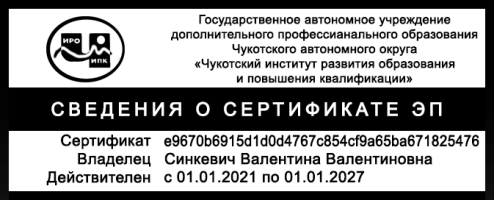 С приказом ознакомлены:___________ /_____________________/___________ /_____________________/Приложение № 1к приказу № 01-03/09от 24 января 2024 г.СПИСОК ОБУЧАЮЩИХСЯ,зачисленных на заочное обучение с использованием дистанционных образовательных технологий по дополнительной профессиональной программе (программе повышения квалификации) «Организация театральной деятельности в школе» 24 января 2024 года                                                                                                      № 01-03/09г. Анадырь№п/пФИОУровень образованияМесто работыДолжностьАбубакирова Елена ВладимировнаВысшееМАОУ ДО БШИПедагог дополнительного образованияБорисенко Жанна ВячеславовнаВысшееМБОУ  «СОШ села Лорино»Заместитель директораДжинцанова Екатерина ГеннадьевнаВысшееМБОУ «ЦО с. Рыркайпий»Учитель-логопедИтапина Ирина ЕвгеньевнаВысшееМБОУ  Центр образования г.ПевекУчитель начальных классовКапорушкина Мария ВитальевнаВысшееМБОУ  «Ш-ИСОО п.Провидения»Учитель начальных классовКосова Оксана ВикторовнаВысшееМБОУ  «ООШ № 1 г.Анадыря»Учитель начальных классовПодшивалова Елена ВикторовнаВысшееМБОУ «ЦО с. Нешкан»Педагог дополнительного образованияСанникова Яна ЛьвовнаСреднее профессиональноеМБОУ  «СОШ села Лорино»Учитель ИЗОТекушева Галина ВыборовнаВысшееМБОУ  «Ш-ИСОО п.Провидения»Учитель начальных классовФилиппова Надежда ИвановнаСреднее профессиональноеМБОУ  «Центр образования с.Ваеги»Музыкальный руководительЦаллагова Дарья ВладимировнаВысшееМБОУ  «ЦО с. Амгуэмы»Учитель начальных классовШулбаева Ирина ВладимировнаВысшееМБОУ «ЦО с.Уэлькаль»Учитель русского языка и литературыЩербаков Антон ГеоргиевичВысшееМБОУ «Центр образования села Лаврентия»Учитель истории и обществознанияЭйгынкеу Наталья ПетровнаСреднее профессиональноеМБОУ «Центр образования с. Алькатваама»Педагог дополнительного образования